Konsultaatioesite kääntöpuolella. Tutustu siihen ennen lomakkeen täyttämistä. Annan suostumukseni konsultaation kannalta tarpeellisten tietojen vaihtoon lomakkeessa mainittujen yhteistyötahojen välillä. Täytäthän huolellisesti kaikki tarvittavat kohdat.Päivämäärä: __________________________	          Suostumus on voimassa 12 kk allekirjoituspäivämäärästä.Huoltajien allekirjoitukset:_____________________________________                   __________________________________________Perusopetuksen lainsäädäntöä tiedonsiirrosta:Perusopetuslain soveltamisalaan kuuluvassa opetuksessa oppilaan oppilashuoltotyöhön osallistuvilla on oikeus saada toisiltaan ja luovuttaa toisilleen sekä oppilaan opettajalle, rehtorille ja opetuksesta ja toiminnasta vastaavalle viranomaiselle oppilaan opetuksen asiainmukaisen järjestämisen edellyttämät välttämättömät tiedot.Yhteistyön ja luottamuksen rakentamiseksi on syytä pyrkiä ensisijaisesti hankkimaan huoltajan suostumus salassa pidettävän tiedon luovuttamiseen. Huoltajan yksilöidyllä kirjallisella suostumuksella voidaan opetuksen järjestämisen kannalta välttämättömiä salassa pidettäviä tietoja pyytää myös muilta tahoilta. (Perusopetuslain 40 § 2, 3 ja 4 momentti)SAIRAALAOPETUKSEN KONSULTAATIO Tampereen sairaalaopetus on osallisena Opetus- ja kulttuuriministeriön valtakunnallisessa hankkeessa, jossa sairaalaopetusyksikön sijaintikunta tarjoaa hankerahalla sairaalaopettajien osaamista alueen kouluille varhaisesta puuttumisesta aina vaativan erityisen tuen tarpeisiin. Hanke kestää 1.6.2024. Tämä konsultaatio on tarkoitettu kaikille Pirkanmaan sairaanhoitopiirin kuntien perusopetusta antaville kouluille.Konsultaation kohteena ovat erityisesti oppilaat, joiden pulmat kytkeytyvät kiusaamiseen, mielenterveyden haasteisiin, itsetuhoisuuteen, masentuneisuuteen ja kouluakäymättömyyteen. Konsultaation saaminen ei edellytä hoitokontaktia.Konsultoivien erityisopettajien antama konsultaatio liittyy psyykkisesti oireilevien oppilaiden tukemiseen ja koulunkäynnin erityisiin järjestelyihin oppilaan omassa koulussa. Varhaisessa vaiheessa tehdyt toimenpiteet voivat ennaltaehkäistä ongelmien kasaantumista ja oppilaan syrjäytymistä.KONSULTAATION HINTAKonsultaatio on maksutonta hankkeessa mukana oleville kunnille. Kustannukset rahoitetaan kuntien omarahoitusosuudella sekä OKM:n myöntämällä rahoituksella.KONSULTAATIOMUODOTKonsultaatio voi olla ohjausta, joka liittyy haasteelliseen käyttäytymiseen, psyykkisiin ongelmiin, koulunkäynnin järjestämiseen sekä tukimuotoihin.Konsultaatio sisältää esim. koulutilanteen ja tehtyjen pedagogisten sekä muiden tukitoimien kartoitusta. Konsultoivat opettajat voivat tarvittaessa osallistua oppilasta koskeviin asiantuntijaryhmiin. Konsultaatio voi olla jalkautuvaa työtä, puhelinkonsultaatiota tai neuvotteluihin osallistumista paikan päällä tai etäyhteyksin. YHTEYDENOTTOYhteyttä voivat ottaa oppilaan opettajat, oppilashuollon toimijat, hoitava taho tai joku muu oppilaan kanssa toimiva taho. Kun tarvitset konsultaatiota, ota yhteyttä konsultoiviin erityisopettajiin saadaksesi lisää ohjeita. Sairaalaopetuksen konsultaatiotyötä tehdään moniammatillisesti yhdessä oppilashuollon sekä hoitavan tahon kanssa.  Yksittäisten oppilaiden konsultaatio edellyttää huoltajien tiedottamista ja lupa-asioiden hoitamista.KONSULTAATIOPYYNNÖT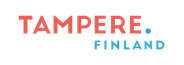 Ohjeet konsultaatiopyynnön tekemiseen löytyy Puistokoulun kotisivuilta:www.tampere.fi/sairaalaopetusLisätietoa tarvittaessa:Minna Kokkonen p. 050 4328085Laura Tuusa p. 040 4830748Aki Halme p. 040 4830494Sähköpostilla: etunimi.sukunimi@tampere.fiSAIRAALAOPETUSSairaalaopetus järjestetään Tampereella Puistokoulun Koivikkopuiston koulutalossa. Opetus on tarkoitettu Tays:n osastohoidossa oleville perusopetusikäisille oppilaille sekä erikoissairaanhoidon avohoidossa oleville oppilaille.  Avo-opetusjaksolle ohjaudutaan konsultaation kautta. Lisätietoja Puistokoulun sairaalaopetuksesta: 
Rehtori Tuila Saarentaus  tuila.saarentaus@tampere.fi p. 040 5711465Apulaisrehtori Pauliina Suvilaaksopauliina.suvilaakso@tampere.fi p. 040 8012700KEHITETÄÄN YHDESSÄ LÄHIKOULUJEN TUKEAHankkeeseen liittyy kansallista tutkimusta, koulutusta sekä yhteistyötä Suomen muiden sairaalakoulujen kanssa. Hankkeella on Tampereen kaupungin hallinnollinen ohjausryhmä sekä kansallinen ohjausryhmä. Kuuntelemme yhteistyötoiveita ja ideoita tuen sekä konsultaatiomuotojen kehittämiseksi. Lisätietoja: Apulaisrehtori Pauliina SuvilaaksoOppilaan nimi:                                                                                          Syntymäaika:Huoltajan nimi, sähköposti ja puhelinnumero:Huoltajan nimi, sähköposti ja puhelinnumero:Oppilaan koulu ja kunta / luokka/ opettaja:Yhteistyötahot (Huoltaja määrittelee ja yksilöi haluamansa yhteistyötahot rastittamalla ne.)       Koulu (esim. erityisopettajat, opettajat, rehtori) yhdyshenkilön nimi ja sähköposti/puh._____________________________________________________________________________________________       Oppilashuolto (esim. psykologi, kuraattori, terveydenhoitaja) yhdyshenkilön nimi ja sähköposti/puh. _____________________________________________________________________________________________        Hoitotaho (esim. perheneuvola, lastenpsykiatria, nuorisopsykiatria) yhdyshenkilön nimi ja sähköposti/puh: _____________________________________________________________________________________________        Sosiaalitoimi (esim. perhetyö, lastensuojelu) yhdyshenkilön nimi ja sähköposti/puh:_____________________________________________________________________________________________        Muu, mikä: yhdyshenkilön nimi ja sähköposti/puh: